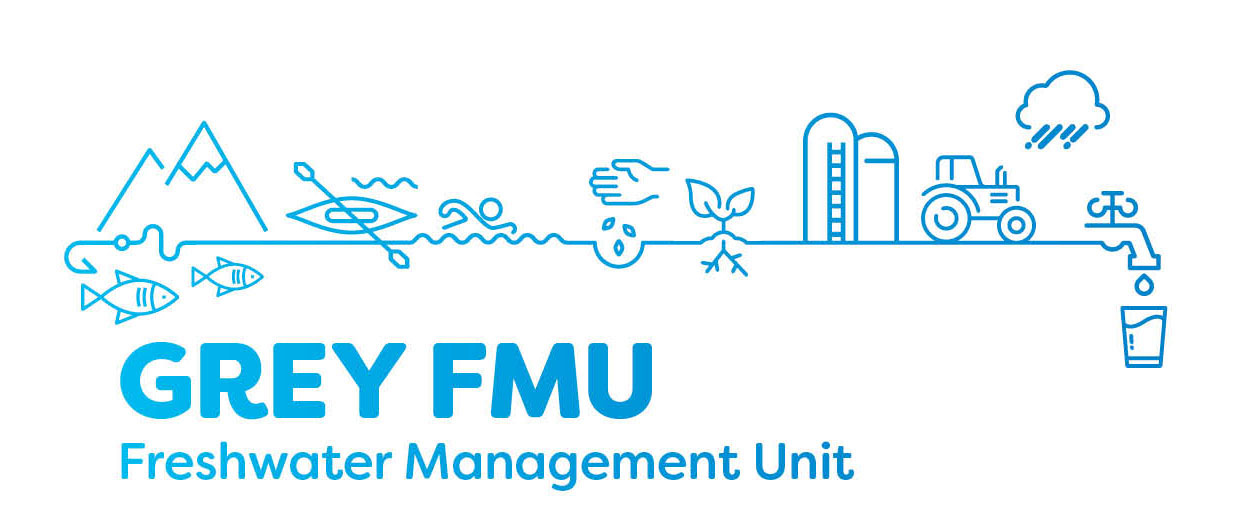 Grey River Freshwater Management Unit Meeting – Meeting 6Meeting Date:	04/04/19 – originally scheduled 26/03/19Location: West Coast Regional Council ChambersAttendee’s: Scott Williams, Stu Bland, Karen Grant, Jim Galloway, Baylee Kersten, Dave Waghorn, Trevor Johnston, Andrew Robb (WCRC), Murray Hay (Grey DC), Apologises / Absent:Greg Hart (Buller DC), Francois Tumahai (Ngati Waewae), Sonya Perkin (Chair), Philippa Lynch (Ngai Tahu)Supporting staff:Edith Bretherton (WCRC), Hadley Mills (WCRC), Jonny Horrox (WCRC)Key topics covered Recap on previous meetings Stakeholders presentation at FMUEnvirolink – what it is and how it can be of use to this groupWater Quantity continued – planning framework and options, groundwater and surface water interactionsLake Brunner project Meeting outcomes and action required Dean Kelly, Fish and Game to be invited to April meetingInvite other key stakeholders to future meetingsDetails of Lake Brunner / Moana field trip to be finalised, including offer to visit Baylee Kerstens family home.Sonya Perkin to share with the group some of the issues farmers experienced through the Lake Brunner project and how they were resolved.Next meeting date: 30 April 2019 6 – 8pm